Big IdeasA variety of measurements from earth can be used to calculate the distance of stars and galaxiesThe scale of our universe is so vast that we need to define new units to help conceptualize its overall sizeIt is possible to measure the emission or absorption spectrum of a star to determine its compositionThe properties of stars can be organized into a chart and used to predict the future life cyclesContent ObjectivesThe Scale of AstrophysicsStellar QuantitiesH-R Diagrams and Life Cycle of a StarThe Expanding UniverseThe Big BangAstrophysicsIB Physics Content Guide1 – The Scale of AstrophysicsI can describe the relative scale of the solar systemI can describe the relative scale of the solar systemI can identify the defining characteristics required for a celestial body to be a planet I can identify the defining characteristics required for a celestial body to be a planet I can define a light year (ly) as a unit of distance in terms of metersI can define a light year (ly) as a unit of distance in terms of metersI can define the meaning of one astronomical unit (AU)I can define the meaning of one astronomical unit (AU)I can relate degrees and seconds as units of angular measurementI can relate degrees and seconds as units of angular measurementI can describe the meaning of 1 parsec as a unit of distanceI can describe the meaning of 1 parsec as a unit of distance2 – Stellar QuantitiesI can describe the phenomenon of stellar parallax and how it can be used to measure distanceI can describe the phenomenon of stellar parallax and how it can be used to measure distanceI can calculate distance in parsecs of a nearby star when given the parallax angle in arc secondsI can calculate distance in parsecs of a nearby star when given the parallax angle in arc secondsI can compare the definitions of brightness and luminosityI can compare the definitions of brightness and luminosityI can conceptually describe the relationship between a star’s brightness and distance from viewerI can conceptually describe the relationship between a star’s brightness and distance from viewerI can calculate the brightness of a star with a known luminosity and distanceI can calculate the brightness of a star with a known luminosity and distanceI can describe how different stars can appear the same brightness on earthI can describe how different stars can appear the same brightness on earthI can use Wien’s Displacement Law to mathematically relate peak wavelength and temperatureI can use Wien’s Displacement Law to mathematically relate peak wavelength and temperatureI can use Stefan-Boltzmann’s Law to mathematically relate luminosity, radius and temperature I can use Stefan-Boltzmann’s Law to mathematically relate luminosity, radius and temperature 3 – H-R Diagrams and Stellar SpectraI can place a star on an axis showing luminosity vs temperatureI can place a star on an axis showing luminosity vs temperatureI can describe the organization of the Hertzsprung-Russell DiagramI can describe the organization of the Hertzsprung-Russell DiagramI can use the main sequence to calculate the distance of a star from its wavelength and brightnessI can use the main sequence to calculate the distance of a star from its wavelength and brightnessI can proportionally relate a star’s luminosity to its massI can proportionally relate a star’s luminosity to its massI can identify the chemical makeup of a star from its absorption spectrumI can identify the chemical makeup of a star from its absorption spectrum4 – Evolution of StarsI can predict the relative life span of a star based on its typeI can predict the relative life span of a star based on its typeI can explain the process of stellar equilibrium and how the temperature affects size I can explain the process of stellar equilibrium and how the temperature affects size I can describe the life cycle of a low mass star like the Sun and plot it on an H-R DiagramI can describe the life cycle of a low mass star like the Sun and plot it on an H-R DiagramI can describe the nature and formation process of a white dwarf starI can describe the nature and formation process of a white dwarf starI can define the Chandrasekhar Limit as the maximum mass of a core that can become a white dwarfI can define the Chandrasekhar Limit as the maximum mass of a core that can become a white dwarfI can define the Oppenheimer-Volkhoff Limit as the maximum mass of a neutron starI can define the Oppenheimer-Volkhoff Limit as the maximum mass of a neutron starI can predict the fate of a star based on its massI can predict the fate of a star based on its mass5 – The Expanding UniverseI can describe the nature of Cephid VariablesI can describe the nature of Cephid VariablesI can use a table to relate the luminosity and period of a Cephid VariableI can use a table to relate the luminosity and period of a Cephid VariableI can outline the process that results in a Type IA SupernovaI can outline the process that results in a Type IA SupernovaI can describe the value of a “standard candle” in making measurements about distanceI can describe the value of a “standard candle” in making measurements about distanceI can use wavelength shift to calculate the relative speed of an objectI can use wavelength shift to calculate the relative speed of an objectI can describe the important discovery that Hubble made when analyzing redshift of distant starsI can describe the important discovery that Hubble made when analyzing redshift of distant starsI can relate the distance of an object to its relative velocity using the Hubble ConstantI can relate the distance of an object to its relative velocity using the Hubble ConstantI can calculate redshift based on the expansion of the universeI can calculate redshift based on the expansion of the universe6 – The Beginning and The EndI can describe the different methods to find the distances of objects based on magnitudeI can describe the different methods to find the distances of objects based on magnitudeI can use Hubble’s constant to estimate the age of the universeI can use Hubble’s constant to estimate the age of the universeI can outline the steps in the Big BangI can outline the steps in the Big BangI can describe the CMB and why it is important evidence of the Big BangI can describe the CMB and why it is important evidence of the Big BangI can provide the peak wavelength and average temperature of the CMBI can provide the peak wavelength and average temperature of the CMBI can describe the current theory about the expansion of the universeI can describe the current theory about the expansion of the universeAstrophysicsShelving GuideUnit ConversionDefinition1 light year (ly) = 1 parsec (pc) = 1 astronomical unit (AU) = BrightnessLuminosityVariable SymbolUnitData Booklet Equations:DistanceParallax AngleBrightnessLuminosityMax WavelengthTemperatureSurface AreaDescribe the process of Stellar Parallax:Label the Following:Main SequenceWhite DwarfsRed GiantsThe SunLine representing the life cycle of our sun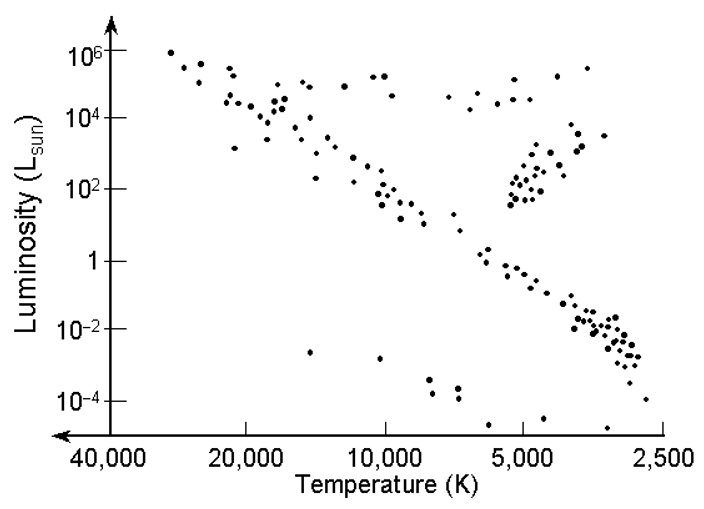 Chandrasekhar LimitChandrasekhar LimitOppenheimer-Volkhoff LimitOppenheimer-Volkhoff LimitOppenheimer-Volkhoff LimitSun Like Stars (< 1.5 Mʘ)⬇Huge Stars (1.5 – 3 Mʘ)⬇Huge Stars (1.5 – 3 Mʘ)⬇Giant Stars (> 3 Mʘ)⬇Standard CandlesEvidence for Expanding UniverseVariable SymbolUnitData Booklet Equations:Redshift---Change in WavelengthOriginal WavelengthRelative Velocity of SourceSpeed of LightCurrent Scale Factor---Scale Factor when Emitted---Hubble’s ConstantPeak WavelengthTemperatureCosmic Microwave Background RadiationDescribe why the CMB is evidence of the Big Bang: